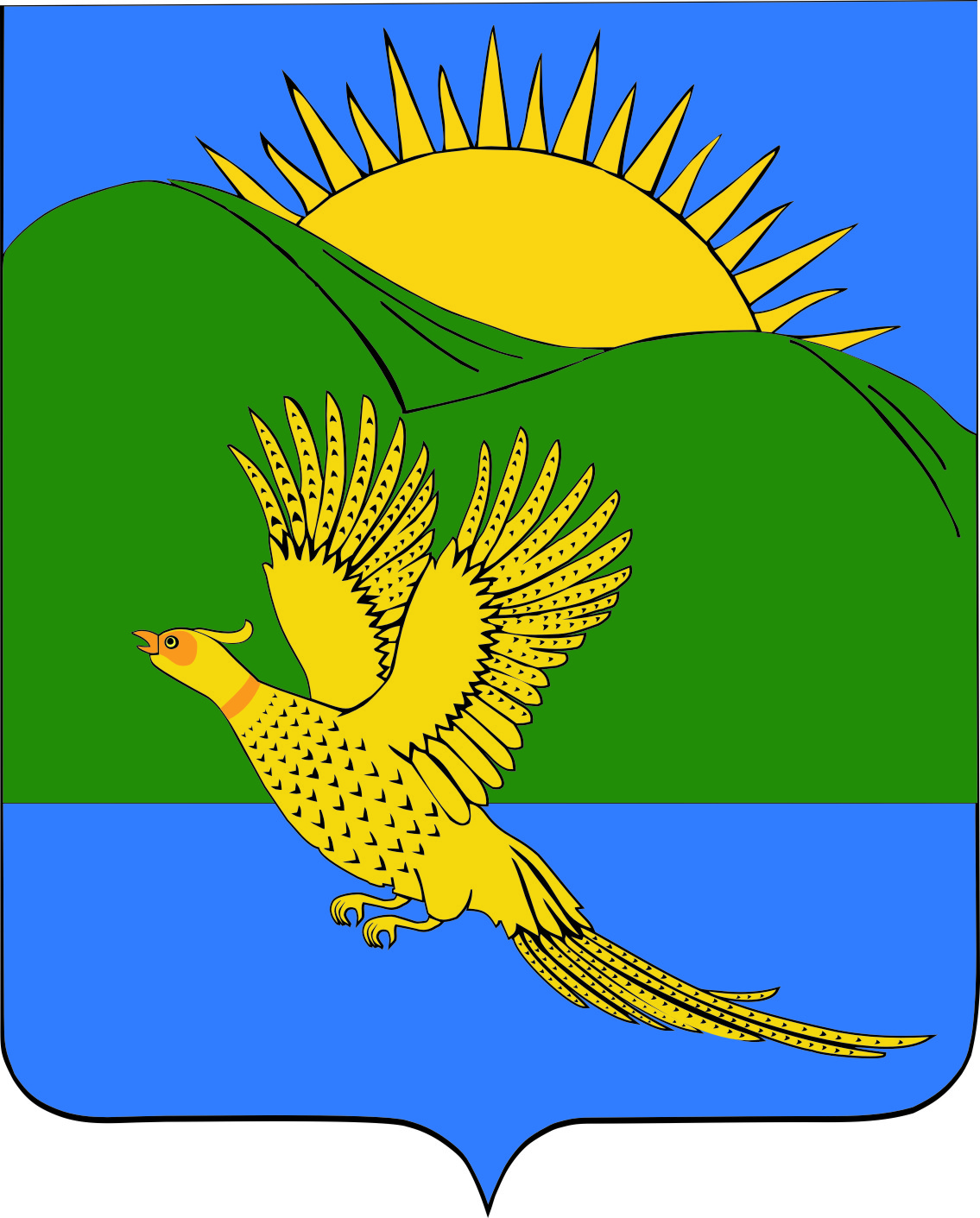 ДУМАПАРТИЗАНСКОГО МУНИЦИПАЛЬНОГО РАЙОНАПРИМОРСКОГО КРАЯУтратил силу № 449 от 15.12.2022РЕШЕНИЕ				       село Владимиро-Александровское	04.07.2014									             	    №  75В целях реализации постановления Правительства Российской Федерации от 09 января 2014 года № 10 «О порядке сообщения отдельными категориями лиц о получении подарка в связи с их должностным положением или исполнением ими служебных (должностных) обязанностей, сдачи и оценки подарка, реализации (выкупа) и зачисления средств, вырученных от его реализации», руководствуясь статьями 19, 28 Устава Партизанского муниципального района, Дума Партизанского муниципального районаРЕШИЛА:1. Принять муниципальный правовой акт «Положение «О сообщении отдельными категориями лиц о получении подарка в связи с их должностным положением или исполнением ими служебных (должностных) обязанностей, сдачи и оценки подарка, реализации (выкупа) и зачисления средств, вырученных от его реализации» (прилагается).2. Направить данный муниципальный правовой акт главе Партизанского муниципального района для подписания и опубликования.3. Настоящее решение вступает в силу со дня его принятия.Председатель Думы                                                                            С.Е.ШерстневМУНИЦИПАЛЬНЫЙ ПРАВОВОЙ АКТПоложение «О сообщении отдельными категориями лиц о получении подарка в связи с их должностным положением или исполнением ими служебных (должностных) обязанностей, сдаче и оценке подарка, реализации (выкупе) и зачислении средств, вырученных от его реализации»Утратил силу № 449-мпа от 15.12.2022Принятрешением Думы Партизанскогомуниципального районаот 04.07.2014     № 751. Настоящее Положение определяет порядок сообщения лицами, замещающими муниципальные должности, а также муниципальными служащими органов местного самоуправления Партизанского муниципального района (далее – должностные лица) о получении подарка в связи с протокольными мероприятиями, служебными командировками и другими официальными мероприятиями (далее – официальные мероприятия), участие в которых связано с их должностным положением или исполнением ими служебных (должностных) обязанностей, порядок сдачи и оценки подарка, реализации (выкупа) и зачисления средств, вырученных от его реализации.2. Должностные лица не вправе получать не предусмотренные законодательством Российской Федерации подарки от физических (юридических) лиц в связи с их должностным положением или исполнением ими служебных (должностных) обязанностей.3. Должностные лица обязаны в порядке, предусмотренном настоящим Положением, уведомлять обо всех случаях получения подарка в связи с их должностным положением или исполнением ими служебных (должностных) обязанностей администрацию Партизанского муниципального района.4. Уведомление о получении подарка в связи с должностным положением или исполнением служебных (должностных) обязанностей (далее - уведомление), составленное согласно приложению, представляется не позднее 3 рабочих дней со дня получения подарка в уполномоченное структурное подразделение, определяемое распорядительным документом органа местного самоуправления Партизанского муниципального района. К уведомлению прилагаются документы (при их наличии), подтверждающие стоимость подарка (кассовый чек, товарный чек, иной документ об оплате (приобретении) подарка).В случае если подарок получен во время служебной командировки, уведомление представляется не позднее 3 рабочих дней со дня возвращения лица, получившего подарок, из служебной командировки.При невозможности подачи уведомления в сроки, указанные в абзацах первом и втором настоящего пункта, по причине, не зависящей от лица, оно представляется не позднее следующего дня после ее устранения.5. Уведомление составляется в 2 экземплярах, один из которых возвращается должностному лицу, представившему уведомление, с отметкой о регистрации, другой экземпляр направляется в комиссию по поступлению и выбытию активов муниципального органа, образованную в соответствии с законодательством о бухгалтерском учете (далее – Комиссия), утверждаемую распорядительным документом органа местного самоуправления Партизанского муниципального района.6. Подарок, стоимость которого подтверждается документами и превышает 3 тыс. рублей либо стоимость которого получившим его лицу неизвестна, сдается ответственному лицу уполномоченного структурного подразделения, назначаемому руководителем органа местного самоуправления Партизанского муниципального района, которое принимает его на хранение по акту приема-передачи не позднее 5 рабочих дней со дня регистрации уведомления в соответствующем журнале регистрации.7. Подарок, полученный лицом, независимо от его стоимости, подлежит передаче на хранение в порядке, предусмотренном пунктом 6 настоящего Положения.8. До передачи подарка по акту приема-передачи ответственность в соответствии с законодательством Российской Федерации за утрату или повреждение подарка несет лицо, получившее подарок.9. В целях принятия к бухгалтерскому учету подарка в порядке, установленном законодательством Российской Федерации, определение его стоимости проводится на основе рыночной цены, действующей на дату принятия к учету подарка, или цены на аналогичную материальную ценность в сопоставимых условиях с привлечением при необходимости Комиссии. Сведения о рыночной цене подтверждаются документально, а при невозможности документального подтверждения - экспертным путем. Подарок возвращается сдавшему его лицу по акту приема-передачи в случае, если его стоимость не превышает 3 тыс. рублей.10. Уполномоченное структурное подразделение обеспечивает включение в установленном порядке принятого к бухгалтерскому учету подарка, стоимость которого превышает 3 тыс. рублей, в реестр муниципальной собственности Партизанского муниципального района.11. Лицо, сдавшее подарок, может его выкупить, направив на имя представителя нанимателя (работодателя) соответствующее заявление не позднее двух месяцев со дня сдачи подарка.12. Уполномоченное структурное подразделение в течение 3 месяцев со дня поступления заявления, указанного в пункте 11 настоящего Положения, организует оценку стоимости подарка для реализации (выкупа) и уведомляет в письменной форме лицо, подавшее заявление, о результатах оценки, после чего в течение месяца заявитель выкупает подарок по установленной в результате оценки стоимости или отказывается от выкупа.13. Подарок, в отношении которого не поступило заявление, указанное в пункте 11 настоящего Положения, может использоваться органом местного самоуправления Партизанского муниципального района с учетом заключения Комиссии о целесообразности использования подарка для обеспечения деятельности органа местного самоуправления Партизанского муниципального района.14. В случае нецелесообразности использования подарка руководителем органа местного самоуправления Партизанского муниципального района принимается решение о реализации подарка и проведении оценки его стоимости для реализации (выкупа), осуществляемой уполномоченным  муниципальным органом посредством проведения торгов в порядке, предусмотренном законодательством Российской Федерации.15. Оценка стоимости подарка для реализации (выкупа), предусмотренная пунктами 12 и 14 настоящего Положения, осуществляется субъектами оценочной деятельности в соответствии с законодательством Российской Федерации об оценочной деятельности.16. В случае если подарок не выкуплен или не реализован, руководителем органа местного самоуправления Партизанского муниципального района принимается решение о повторной реализации подарка, либо о его безвозмездной передаче на баланс благотворительной организации, либо о его уничтожении в соответствии с законодательством Российской Федерации.17. Средства, вырученные от реализации (выкупа) подарка, зачисляются в доход бюджета района в порядке, установленном бюджетным законодательством Российской Федерации.18. Настоящий муниципальный правовой акт вступает в силу со дня официального опубликования.Глава Партизанского муниципального района					   К.К. Щербаков04 июля 2014№  75 - МПАПриложениек муниципальному правовому акту,утвержденному решением ДумыПартизанского муниципального районаот   04.07.2014      № 75Уведомление о получении подарка(наименование уполномоченногоструктурного подразделениямуниципального органаот  (ф.и.о., занимаемая должность)Извещаю о получении  (дата получения)Подарка (ов) на  (наименование протокольного мероприятия, служебной командировки,
другого официального мероприятия, место и дата проведения)Регистрационный номер в журнале регистрации уведомлений  Об утверждении муниципального правового акта «Положение «О сообщении отдельными категориями лиц о получении подарка в связи с их должностным положением или исполнением ими служебных (должностных) обязанностей, сдаче и оценке подарка, реализации (выкупе) и зачислении средств, вырученных от его реализации»Уведомление о получении подарка от“”20г.Наименование 
подаркаХарактеристика подарка, 
его описаниеКоличество предметовСтоимость в рублях *1. 2. 3. ИтогоПриложение:налистах.(наименование документа)Лицо, представившее уведомление“”20г.(подпись)(расшифровка подписи)Лицо, принявшее уведомление“”20г.(подпись)(расшифровка подписи)“”20г.